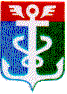 РОССИЙСКАЯ ФЕДЕРАЦИЯПРИМОРСКИЙ КРАЙКОНТРОЛЬНО-СЧЕТНАЯ ПАЛАТА
 НАХОДКИНСКОГО ГОРОДСКОГО ОКРУГА692900 Приморский край, г.Находка, Находкинский пр-т,14тел.(4236) 69-92-89 факс (4236) 74-79-26 E-mail: ksp@ksp-nakhodka.ruЗАКЛЮЧЕНИЕпо результатам проведения экспертно-аналитического мероприятия: «Подготовка заключения по результатам проверки Программы приватизации муниципального имущества Находкинского городского округа на 2016 год»Основание: Решение Думы Находкинского городского округа от 30 октября 2013 года №264-НПА «О Контрольно-счетной палате Находкинского городского округа», п.2 ст.8, ст.21 Решения Думы Находкинского городского округа от 30 октября 2013г. №265-НПА «О бюджетном процессе в Находкинском городском округе», п.6 раздела 1 плана работы Контрольно-счетной палаты на 2015 год, Распоряжение Председателя КСП НГО от 02.09.2015г. №34-Р.Цель мероприятия: Проверка «Программы приватизации муниципального имущества Находкинского городского округа на 2016г.» на соблюдение требований действующего законодательства.Объект проверки: Проект Решения Думы НГО «О Программе приватизации муниципального имущества Находкинского городского округа на 2016г.».Срок проведения обследования: с 02.09.2015г. по 04.09.2015г..На экспертизу представлен проект Решения Думы Находкинского городского округа «О Программе приватизации муниципального имущества Находкинского городского округа на 2016г.», утвержденный распоряжением администрации Находкинского городского округа от 27 августа 2015г. №554-р, (вх.№ 09.2015/001 от 02.09.2015г.).Общие положения1. Прогнозный план (программа) приватизации муниципального имущества городского округа должен устанавливать организационные и правовые основы преобразования отношений собственности с учетом требований Федерального закона №131-ФЗ от 06.10.2003 “Об общих принципах организации местного самоуправления в Российской Федерации” посредством приватизации муниципального имущества, определять имущество, подлежащее приватизации и способы его приватизации.2. Программа должна быть разработана в соответствии с Федеральным законом от 21.12.2001 N 178-ФЗ “О приватизации государственного и муниципального имущества” с последующими изменениями и дополнениями, Положением о порядке приватизации муниципального имущества Находкинского городского округа, иными нормативными правовыми актами о приватизации муниципального имущества.3. Программа распространяется на объекты муниципальной собственности Находкинского городского округа.Главными целями приватизации муниципального имущества являются:– приватизация муниципального имущества, не задействованного в обеспечении функций (полномочий) органов местного самоуправления; отчуждение или перепрофилирование муниципального имущества, не предназначенного для решения вопросов местного значения, и приведение структуры имущества в соответствие с нормами законодательства о местном самоуправлении:– формирование доходов местного бюджета;– сокращение расходов местного бюджета на управление муниципальным имуществом;– привлечение к участию в приватизации субъектов предпринимательства.4. Приватизация муниципального имущества должна основываться на равенстве покупателей муниципального имущества и открытости деятельности органов местного самоуправления.
5. Муниципальное имущество должно отчуждаться в собственность физических или юридических лиц исключительно на возмездной основе.
6. Покупателями муниципального имущества могут быть любые физические и юридические лица, за исключением государственных и муниципальных унитарных предприятий, государственных и муниципальных учреждений, а также юридических лиц, в уставном капитале которых доля Российской Федерации, субъектов Российской Федерации и муниципальных образований превышает 25 %, кроме случаев, предусмотренных статьей 25 Федерального закона от 21.12.2001 № 178-ФЗ «О приватизации государственного и муниципального имущества».
Стоимость отчуждаемого муниципального имущества, выставляемого на торги, должна определяться по Правилам, утвержденным Постановлением Правительства РФ от 14 февраля 2006 г. N 87 "Об утверждении Правил определения нормативной цены подлежащего приватизации государственного или муниципального имущества". Порядок планирования приватизации имущества, находящегося в собственности местного самоуправления, должен определяться органами местного самоуправления самостоятельно.Статья 3 Положения о приватизации муниципального имущества Находкинского городского округа, утвержденного Решением Думы Находкинского городского округа № 348-р от 29.04.2009 устанавливает, что1. Планирование приватизации муниципального имущества осуществляется  администрацией Находкинского городского округа, Думой Находкинского городского округа, имущественной комиссией Находкинского городского округа, состав которой утверждается решением Думы Находкинского городского округа, в порядке, установленном настоящим Положением, и в соответствии с полномочиями, определенными муниципальными правовыми актами. 2. Приватизация муниципального имущества осуществляется в соответствии с программой приватизации муниципального имущества Находкинского городского округа (далее по тексту - программа приватизации), утвержденной Решением Думы Находкинского городского округа на очередной финансовый год. 3. Администрация Находкинского городского округа организует разработку программы приватизации в соответствии с программой социально-экономического развития Находкинского городского округа и не позднее, чем за 3 месяца до начала очередного финансового года, направляет программу приватизации на рассмотрение и утверждение Думой Находкинского городского округа.Статья 4 Положения о приватизации муниципального имущества Находкинского городского округа, утвержденного Решением Думы Находкинского городского округа № 348-р от 29.04.2009 устанавливает, что1. Программа приватизации содержит основные направления и задачи приватизации муниципального имущества, а также перечень муниципальных унитарных предприятий, акции открытых акционерных обществ, находящихся в муниципальной собственности, и иного муниципального имущества, которое планируется приватизировать в соответствующем году. В программе приватизации указывается характеристика муниципального имущества и предполагаемые сроки приватизации.2. В программу приватизации могут вноситься изменения и дополнения в соответствии с решениями Думы Находкинского городского округа. 3. Программа приватизации подлежит опубликованию в средствах массовой информации.В ходе проведения экспертизы проект Решения Думы НГО «О Программе приватизации муниципального имущества Находкинского городского округа на 2016г.» установлено:Программа приватизации не содержит данных о том, что она разработана в соответствии с программой социально-экономического развития Находкинского городского округа на 2016г. – требование ч.3 статьи 3 «Положения о приватизации муниципального имущества Находкинского городского округа», утвержденного Решением Думы Находкинского городского округа № 348-р от 29.04.2009г.;Программа приватизации не содержит данных о способах приватизации муниципального имущества, подлежащего приватизации в 2016г. – требования ст.13 Федерального закона от 21.12.2001 № 178-ФЗ «О приватизации государственного и муниципального имущества»;Программа приватизации муниципального имущества, не содержит информации о причинах приватизации муниципального имущества: - задействовано оно или нет в обеспечении функций (полномочий) органов местного самоуправления; - отчуждение или перепрофилирование муниципального имущества производится в связи с тем, что оно не предназначенного для решения вопросов местного значения или  приватизация муниципального имущества осуществляется в связи с приведением структуры муниципального имущества в соответствие с нормами законодательства о местном самоуправлении - требование Федерального закона №131-ФЗ от 06.10.2003 «Об общих принципах организации местного самоуправления в Российской Федерации»;Программа приватизации не содержит данных о том, в каких объемах (начальная цена имущества), в какие сроки будет происходить пополнение доходной части бюджета Находкинского городского округа, а также не содержит сведений о суммах расходов бюджета НГО на проведение подготовительных работ (проект формы перечня объектов, разрешенных к приватизации прилагается) – требования ст.14 Федерального закона от 21.12.2001 № 178-ФЗ «О приватизации государственного и муниципального имущества»; Стоимость отчуждаемого муниципального имущества, выставляемого на торги, не определена по Правилам, утвержденным Постановлением Правительства РФ от 14 февраля 2006 г. N 87 «Об утверждении Правил определения нормативной цены подлежащего приватизации государственного или муниципального имущества»;Проект Решения Думы НГО «О Программе приватизации муниципального имущества Находкинского городского округа на 2016г.» не содержит отдельной статьи о том, что Программа приватизации подлежит опубликованию в средствах массовой информации – требование ч.3 статьи 4 «Положения о приватизации муниципального имущества Находкинского городского округа», утвержденного Решением Думы Находкинского городского округа № 348-р от 29.04.2009г..ВыводНа основании изложенного, Контрольно-счетная палата Находкинского городского округа считает, что представленный проект решения Думы Находкинского городского округа не соответствует требованиям Федерального закона от 21.12.2001 № 178-ФЗ «О приватизации государственного и муниципального имущества» и Решению Думы Находкинского городского округа № 348-р от 29.04.2009г..Предложения1. Рекомендовать Думе Находкинского городского округа направить «Программу приватизации муниципального имущества Находкинского городского округа на 2016г.» на доработку в администрацию Находкинского городского округа.2. Рекомендовать Администрации Находкинского городского округа:-  внести изменения в «Положение о приватизации муниципального имущества Находкинского городского округа», утвержденное Решением Думы Находкинского городского округа № 348-р от 29.04.2009г. в части общего прогноза состояния муниципальной казны, порядка определения начальной (нормативной) цены приватизации муниципального имущества, формирования доходов местного бюджета, сокращения расходов местного бюджета на управление муниципальным имуществом;- внести изменения в форму Перечня объектов муниципального имущества, разрешенного к приватизации.ПредседательКонтрольно-счетной палаты НГО                                                         Т.А.ГончарукАудитор                                                                                                      В.В.Кравченко   